Guía del Estudiante trabajo dirigido Taller de Sexualidad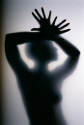 Temas: Derechos Sexuales y Reproductivos / Mitos de la SexualidadResponsable de la Guía: Prof. Asoc.  Sandra Oyarzo T. y Prof. Asoc. Mónica Espinoza B.En esta Guía Temática el estudiante habrá:1. Analizado la importancia de conocer los Derechos sexuales y reproductivos 2. Analizado los mitos y realidades de la sexualidad para visualizar las creencias populares y su validez desde la perspectiva científica.3. Analizado los propios mitos frente a la sexualidad.Tipo de actividad: grupalEscala de Evaluación Esta actividad tiene calificación en el 35% de participación en talleres. Actividad:A través de esta actividad el estudiante habrá:Analizado la información presentada acerca de los diferentes mitos de la SexualidadArgumentado la importancia de reconocer los mitos individuales frente a la sexualidad para favorecer el desarrollo personal Lecturas Obligatorias: WAS. Declaración Derechos Sexuales WAS UNFPA. Derechos Reproductivos pág. 26, 27 y 28.Listado de mitos (Lectura durante el Taller en cada grupo de trabajo)Detalle de la Actividad Lea la guía de trabajo del estudiante para esta actividadRevise los documentos sugeridos Desarrollo las preguntas planteadas en Reflexiones. Subir el desarrollo de las preguntas al ícono tareas creado para esta sesión Reflexiones o invitaciones: (Preguntas que los motive a reflexionar en torno a este tema)¿Conocían los Derechos Sexuales y Reproductivos? ¿Cómo podemos promover su cumplimiento como profesionales de la salud?¿Cómo influyen las creencias personales en el desarrollo de los mitos en sexualidad?¿Cómo afectan la vida sexual la presencia de estos mitos?Menciona otros mitos que no estén en esta lista.